SECTION-AAnswer the following questions                                 2x5=10Define Psychology.What is an STD?Mention any two ethics in counselling. What does DSM stand for?Define organizational behavior.SECTION- BAnswer any THREE of the following questions:5X3=15What are the branches of Psychology? Explain any two in detail. Write a short note on bulimia and anorexia.How is mental illness viewed in the Indian context?Write a short note on occupational stress.What are the goals of counselling?SECTION- CIII.           Answer any ONE of the questions:10X1=10What is Sigmund Freud’s contribution to Psychology? Explain. Explain any two mental illnesses and their causal factors, symptoms and treatment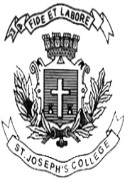 ST. JOSEPH’S COLLEGE (AUTONOMOUS), BANGALORE-27ST. JOSEPH’S COLLEGE (AUTONOMOUS), BANGALORE-27ST. JOSEPH’S COLLEGE (AUTONOMOUS), BANGALORE-27ST. JOSEPH’S COLLEGE (AUTONOMOUS), BANGALORE-27ST. JOSEPH’S COLLEGE (AUTONOMOUS), BANGALORE-27ST. JOSEPH’S COLLEGE (AUTONOMOUS), BANGALORE-27ST. JOSEPH’S COLLEGE (AUTONOMOUS), BANGALORE-27CBCS PSYCHOLOGY - IV SEMESTERCBCS PSYCHOLOGY - IV SEMESTERCBCS PSYCHOLOGY - IV SEMESTERCBCS PSYCHOLOGY - IV SEMESTERCBCS PSYCHOLOGY - IV SEMESTERCBCS PSYCHOLOGY - IV SEMESTERCBCS PSYCHOLOGY - IV SEMESTERSEMESTER EXAMINATION: APRIL 2018SEMESTER EXAMINATION: APRIL 2018SEMESTER EXAMINATION: APRIL 2018SEMESTER EXAMINATION: APRIL 2018SEMESTER EXAMINATION: APRIL 2018SEMESTER EXAMINATION: APRIL 2018SEMESTER EXAMINATION: APRIL 2018PYOE114 - Foundations To Psychology and CounsellingPYOE114 - Foundations To Psychology and CounsellingPYOE114 - Foundations To Psychology and CounsellingPYOE114 - Foundations To Psychology and CounsellingPYOE114 - Foundations To Psychology and CounsellingPYOE114 - Foundations To Psychology and CounsellingPYOE114 - Foundations To Psychology and CounsellingTime- 1 1/2  hrsTime- 1 1/2  hrsMax Marks-35Max Marks-35Max Marks-35This paper contains ONEprinted page and THREE partsThis paper contains ONEprinted page and THREE partsThis paper contains ONEprinted page and THREE partsThis paper contains ONEprinted page and THREE partsThis paper contains ONEprinted page and THREE partsThis paper contains ONEprinted page and THREE partsThis paper contains ONEprinted page and THREE parts